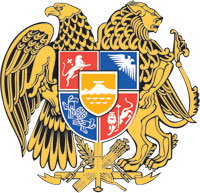 ՀԱՅԱՍՏԱՆԻ ՀԱՆՐԱՊԵՏՈՒԹՅԱՆ  ԿԱՌԱՎԱՐՈՒԹՅՈՒՆՈ  Ր  Ո  Շ  Ո Ւ  Մ16 սեպտեմբերի 2021 թվականի  N              - Ա«ՍՆԴԻԿԻ ՄԱՍԻՆ» ԵՎ «ՀԱՅԱՍՏԱՆԻ ՀԱՆՐԱՊԵՏՈՒԹՅԱՆ ԸՆԴԵՐՔԻ ՄԱՍԻՆ ՕՐԵՆՍԳՐՔՈՒՄ ԼՐԱՑՈՒՄՆԵՐ ԿԱՏԱՐԵԼՈՒ ՄԱՍԻՆ» ՀԱՅԱՍՏԱՆԻ ՀԱՆՐԱՊԵՏՈՒԹՅԱՆ ՕՐԵՆՔՆԵՐԻ ՆԱԽԱԳԾԵՐԻ ՓԱԹԵԹԻՆ ՀԱՎԱՆՈՒԹՅՈՒՆ ՏԱԼՈՒ  
                                                                    ՄԱՍԻՆ-----------------------------------------------------------------------------------------------------------------------------Հիմք ընդունելով «Ազգային ժողովի կանոնակարգ» Հայաստանի Հանրապետության սահմանադրական օրենքի 65-րդ հոդվածի 3-րդ մասը՝ Հայաստանի Հանրապետության կառավարությունը    ո ր ո շ ու մ     է.1. Հավանություն տալ «Սնդիկի մասին» և «Հայաստանի Հանրապետության ընդերքի մասին օրենսգրքում լրացումներ կատարելու մասին» Հայաստանի Հանրապետության օրենքների նախագծերի փաթեթին:2. Հայաստանի Հանրապետության օրենքների նախագծերը սահմանված կարգով ներկայացնել Հայաստանի Հանրապետության Ազգային ժողով:    ՀԱՅԱՍՏԱՆԻ  ՀԱՆՐԱՊԵՏՈՒԹՅԱՆ         	  		  ՎԱՐՉԱՊԵՏ					          Ն. ՓԱՇԻՆՅԱՆԵրևան